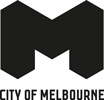 Community Food Relief Plan 2021-2025Planning for a food secure city Acknowledgement of Traditional CustodiansThe City of Melbourne respectfully acknowledges the Traditional Custodians of the land, the Bunurong Boon Wurrung and Wurundjeri Woi Wurrung peoples of the Eastern Kulin Nation and pays respect to their Elders past, present and emerging. We are committed to our reconciliation journey, because at its heart, reconciliation is about strengthening relationships between Aboriginal and non-Aboriginal peoples, for the benefit of all Victorians.Council Plan 2021-25The Council Plan 2021-25 sets out our strategic direction and commitment to the community for the next four years. Based on six strategic objectives for our city, this is our detailed plan for our city’s revitalisation and considers the needs of all people who access and experience the City of Melbourne municipality. Access and affordabilityMelbourne is a caring and inclusive city. We are working to reduce economic and social inequality through access to affordable housing, core services and information, with a focus on people experiencing homelessness, while ensuring the city is accessible and welcoming for all.Acknowledgement of Traditional Custodians	2Council Plan 2021-25	2Access and affordability	2Acknowledgement to our community and stakeholders	4Where to seek support	4Disclaimer	4Foreword from the Lord Mayor of Melbourne and Councillor	5Introduction	6Food security in our city	7What is food security and food insecurity?	7Identifying the issue of food insecurity in the Melbourne municipality	7What we heard from our community	8Impact of COVID 19 furthering vulnerability for broader community groups	9Reducing social stigma, building equity, responding with dignity	9What we heard from our local food relief providers	10Policy context	10Plan’s scope: focus on local food access	10Alignment with City of Melbourne and other plans	12City of Melbourne	12State and national plans	12International plans	12Our framework	13Guiding Principles	13City of Melbourne’s role in food security	14Community outcomes	14Our activities	16Measuring our progress	20Appendix: Local data on food security	22Food insecurity	22Food production	22Socio-economic disadvantage	22Shocks and stresses to Melbourne’s food system	22Food relief	23Glossary	25References	27Acknowledgement to our community and stakeholders The City of Melbourne wishes to acknowledge the challenges faced by and resilience of our residents, business community and food relief providers. We cannot assume how the COVID-19 pandemic has impacted individuals, couples, families, friendships, colleagues
and our business operators; including those who work to provide food relief and other
health care services. Through our research, our consultation and interactions with our community and stakeholders we continue to focus on understanding our community’s circumstances to remain better informed.Where to seek supportFood reliefCity of Melbourne’s Community Food Relief GuideAlso visit: Ask IzzyFor those isolating and in need of food relief call the Victorian Department Coronavirus Hotline 1800 675 398Mental Health
Lifeline 13 11 14
Beyond Blue 1300 224 636Alcohol and other drugs
DirectLine 1800 888 236Homelessness
Emergency relief and health services
Salvation Army 03 9653 3299
The Living Room 03 9945 2100 or free call 1800 440 188
cohealth Central City 03 9448 5536Disclaimer This report is provided for information and it does not purport to be complete. While care has been taken to ensure the content in the report is accurate, we cannot guarantee it is without flaw of any kind. There may be errors and omissions or it may not be wholly appropriate for your particular purposes. In addition, the publication 
is a snapshot in time based on historic information which is liable to change. The City of Melbourne accepts no responsibility and disclaims all liability for any error, loss or other consequence which may arise from you relying on any information contained in this report.To find out how you can participate in the decision-making process for City of Melbourne’s current and future initiatives, visit Participate Melbourne.February 2022. Foreword from the Lord Mayor of Melbourne and Councillor Community Food Relief 2021-2025: Planning for a food-secure city is a major commitment to the health and wellbeing of all in our city. Under the plan, the City of Melbourne aims to support people experiencing food insecurity principles of communityIn the past 12 months, 1 in 3 households or 33 per cent of adult residents in the municipality experienced food insecurity. This experience is not new and has been steadily increasing in Melbourne.One of the more distressing impacts of the COVID-19 pandemic on our city is a 7.5 per cent increase since 2019 in people reporting food insecurity; and a 47 per cent increase in demand for food relief.Food insecurity is closely tied to poverty and is more than running out of food. It can include feeling anxious about where your next meal is coming from, skipping meals because your budget is tight as well as eating a poor quality diet due to inadequate income.The City of Melbourne has a history of working with the community on food security and will continue to ensure those in need can access food relief. We can better meet the needs of people in Melbourne by partnering with food relief services and community agencies. The first step is to reduce food insecurity in our city from 33 per cent to pre-COVID levels of 25 per cent, so we can aspire to go further and ensure food is available to all as a human right.Under this plan, partnerships with community agencies and residents will also lead to further education, improved training and advocacy at all levels of government to end poverty and food insecurity. No-one should go hungry in our city or elsewhere. We commend this plan to you as an important stage in improving food security for Melbourne’s most vulnerable people as we work towards an inclusive recovery from the pandemic in the coming years.Sally Capp
Lord MayorCouncillor Dr Olivia Ball
Portfolio Lead: Health, Wellbeing and BelongingIntroductionCity of Melbourne has a strong history of work within the area of community food security including supporting community’s access to food relief services. Our work began with Food City: City of Melbourne’s Food Policy which was endorsed by Council in June 2012. At the time, the City of Melbourne was the first Australian Local Government Authority to develop a food policy that focused on the whole food system. The inaugural food policy continues to provide us with a vision and framework to guide coordinated action towards a secure, healthy, sustainable and inclusive food system in Melbourne.In recent years, food insecurity within the City of Melbourne has been recognised as a growing health, economic and social issue largely driven by growing poverty and financial hardship. In 2021, the City of Melbourne’s Social Indicators Survey (CoMSIS) indicated that 1 in 3 residents were experiencing food insecurity. In addition, recent engagement with our local food relief services highlighted increases in the demand for food relief as well as changes in the demographics of community members accessing their services. Food relief providers also signalled that the issue of food insecurity is not “new” and has been steadily increasing due to the high cost of living in Melbourne. The COVID-19 pandemic has further exacerbated the inequity in food access across our municipality.For this reason, Council has identified food security as a key health and wellbeing focus area within our Council Plan 2021-2025 (incorporating the Municipal Public Health and Wellbeing Plan 2021 -2025) with a major initiative to: develop and deliver initiatives and programs that will provide food relief to vulnerable members of our community and improve local food production by supporting communities to grow their own food.Community Food Relief 2021 - 2025: Planning for a food secure city is City of Melbourne’s response acknowledging the challenges that our community face in accessing food. The purpose of this plan is to outline Council’s role and commitment to improving access to food relief services and in turn ensuring our community have improved food security. Our strategic priority is to move beyond food relief to increased food security for everyone, especially the most vulnerable.The actions outlined in this plan have been informed by a review of local data, consultation with residents who have experienced food insecurity over the last three years and our local food relief providers. Our intention is to work with the community to improve their knowledge and access to food relief organisations, encourage participation in food growing and support community based models including initiatives to reduce social stigma felt by those who access food relief services.The City of Melbourne is also committed to working with our food relief providers and with all tiers of Government to raise awareness of the underlying causes of food insecurity in our city including the complexity of the structural systems that play a role; inadequate income; affordable housing; the cost of nutritious, safe and culturally appropriate food; and employment opportunities for vulnerable community groups. Our work will also include advocacy to the Victorian and Federal Governments for the development of a policy framework to address poverty with a key call to action to raise income support above the poverty line and increase ongoing investment in social housing.As we deliver our activities we will monitor demands through our programs, including services to older residents, childcare, homelessness, international student and Indigenous programs. We will also continue to engage with our stakeholders who deliver food relief and our community garden programs to ascertain and report on the difference our activities are making.Food security in our city This section outlines local food security data and reflections from consultation with our residents who have a lived experience of food insecurity; and our local food relief providers. The information forms the evidence base for this plan and associated actions and includes the following sources:City of Melbourne Social Indicators Survey (CoMSIS)City of Melbourne’s Health and Wellbeing Profile (2020)City of Melbourne Research, Health and Wellbeing in our City (2020)City of Melbourne Research, Food Security in our City (2021)What is food security and food insecurity?Access to food is a human right (United Nations, 1948), and is a foundational factor to people’s overall health and wellbeing. Not having enough food or relying on low cost, unhealthy food to feed yourself and your family can not only lead to poor health outcomes such as malnutrition but can also contribute to mental health issues such as depression and anxiety.“Food security is a situation that exists when all people, at all times, have physical, social and economic access to sufficient, safe and nutritious food that meets their dietary needs and food preferences for an active and healthy life” (High Level Panel of Experts on Food Security and Nutrition 2021). When people have unstable access to food due to factors such as socioeconomic status, physical ability, equitable access, environmental access, and cultural appropriateness, this is defined as food insecurity (Kent et al, 2020). Food insecurity in developed countries like Australia is not a case of dying of hunger but choosing between rent and food, parents eating less so their children have enough and buying cheap, energy dense foods which are often unhealthy (Berg, 2014). The experience of food insecurity can range from periods of food shortage, feeling anxious about where your next meal is coming from, eating a poor quality diet as a result of poor food options, to more extreme situations including feelings of hunger, running out of food and not being able to afford more and/or resorting to emergency relief services or other coping mechanism. These experiences can also range in frequency from one off, short term episodes (for example, the result of a large unexpected bill impacting the amount of money available for groceries that month) to more chronic and longer-term situations (for example, people in housing stress). Identifying the issue of food insecurity in the Melbourne municipalityMany people within the City of Melbourne face challenges in accessing enough nutritious, affordable and culturally appropriate food. The CoMSIS tells us that in the last 12 months, 1 in 3 households or 33 per cent of adult residents in the municipality experienced food insecurity. This is a 7.5 per cent increase since the pandemic hit and higher than national figures which report 28 percent of Australians are categorised as food insecure (Foodbank Hunger Report, 2021).At the milder end of the food insecurity spectrum, 27.3 per cent of adult residents worried about whether their food would run out before they got money to buy more; and 21.6 per cent reported that they had used coping strategies to manage not having enough food. At the more severe end, 19.3 per cent reported that there have been times in the past 12 months when they actually ran out of food and could not afford to buy more. Furthermore, 39 per cent of residents who have experienced food insecurity in the past three years have accessed a food relief program or service.Data Notes:The City of Melbourne conducts a CoMSIS annually. This survey assesses indicators of food insecurity including:In the last 12 months have you worried whether your food would run out before you got money to buy more?Did you or other adults in the household ever cut the size of your meals or skip meals because there wasn’t enough money for food?Have there been any times when you have run out of food and could not afford to buy more?The City of Melbourne produces an overall figure of food insecurity based on these three indicators above.The survey is conducted in May/June each year by a commissioned research supplier using a mix of telephone, online and face to face media. In 2021 there was n=3,173 surveys completed, a large enough sample to be representative of the City of Melbourne population. This included 1,378 residents, 748 workers, 447 visitors and 600 students. Survey data was weighted back to the populations of interest using ABS Census and other reliable data.Overall food security2018	26.2%
2019	25.8%
2020	32.9%
2021	33.3%Worried food would run out2018	19.7%
2019	20.4%
2020	25.8%
2021	27.3%Skipped meals2018	17.3%
2019	15.2%
2020	19.1%
2021	21.6%Ran out of food2018	12.5%
2019	13.8%
2020	17.5%
2021	19.3%What we heard from our communityIn August 2021, City of Melbourne engaged consultants to undertake research in order to understand the factors that are currently impacting food insecurity and food relief provision in the municipality. They conducted an online survey of n=200 City of Melbourne residents (aged 18+ years) who had experienced food insecurity in the past three years. They also conducted n=8 in-depth interviews with food relief providers that operate within the City of Melbourne. The data affirmed the importance of access to food being a basic need essential for survival. Our food relief providers also reported their concern about the number of individuals and families who are going without adequate access to food. “It’s moved from when I first started from people on the street to people in your street.” – Food relief service provider The groups identified as most vulnerable include people who are:sleeping rough and experiencing homelessness living in social housing both renters and home owners who are experiencing economic hardship international students our Indigenous communitywomen, some of whom are experiencing or at risk of experiencing family violence refugeesImpact of COVID 19 furthering vulnerability for broader community groupsFood relief providers reported demand for relief services has increased during the pandemic for:single parent householdsyoung people students overallcommunity living in boarding houses small business ownerscommunity employed in the service industries including hospitality workers, cleaners and those in travel/tourism and arts/culture.These cohorts include low income families, middle aged people accessing food for others (including children); or underemployed residents whose hours were reduced due to COVID-19 lockdowns and those who speak English as a first language. The most food insecure suburbs in the City of Melbourne are the Melbourne CBD (38%), Southbank (10%), or in the western suburbs of the LGA (i.e. West Melbourne, 8%; Kensington, 7% and Flemington, 7%). Lower levels of food insecurity is experienced in the south eastern suburbs of the LGA (i.e. South Yarra, 5%; Melbourne 4%; East Melbourne, 3%) and the northern suburbs of the LGA (i.e. Carlton North, 4%; Carlton, 3%; North Melbourne, 3%; Parkville, 2%).Reducing social stigma, building equity, responding with dignity Community reported there are a wide range of food relief models from queuing for food to more socially acceptable methods such as supermarket shopping, vouchers or programs like café meals allowing community member’s individual choice. Our community were clear in articulating the need for programs that consider more integrated models making access equitable, easier and provide dignity for all.Enablers of access to food relief services included: Kindness and helpfulness of food relief staff Not feeling judged when accessing food relief The quality of the food offered Food relief services being close to homeProviding community members choice and access to culturally appropriate food.“People are working right on the tough financial line because food is discretionary. There are other priorities, e.g. shelter, heat, water, and then you go and shop for your food. But you also don’t see them at the food bank or food relief. A lot of evidence overseas that the majority of people struggling with food don’t access the food bank, they will just try and make a way through somehow.”– Food relief service providerWhat we heard from our local food relief providersFood relief providers told us the demand for community meals and food relief packages increased during the COVID-19 pandemic partly due to changes in food relief provision including some services not operating, a shortage of volunteers due to lockdown restrictions or the fear of contracting COVID-19. During the pandemic some services needed to compensate for the supply gap. Some food relief providers adapted their services to include food parcels and food delivery in order to meet the needs of those in social housing. In addition, several pointed out community members who are generally most at risk of experiencing significant insecurity are low income earners, single parent families, young people and those living in boarding houses. The pandemic pushed more households into economic hardship, mainly due to increased unemployment rates or underemployment. Concerns were raised of the risk of elevated food insecurity in the community once the COVID-19 pandemic income relief provided by the Victorian or Federal Governments are no longer available and if the economy does not sufficiently recover.Food rescue providers extended their services to provide food rescue directly to community by way of a pop up supermarket supporting international students who, along with refugees, are on insecure visas, temporary visas or waiting to obtain a visa and are particularly vulnerable. A broader need for pop up supermarkets or farmers markets for families and other community members was also identified.Our service providers also reported a great need to consider food relief models that integrated other related services like mental health, financial counselling or employment support. Food access models should aim to reduce social stigma and be tested by sharing ideas with people with lived experience of food insecurity.Barriers experienced by community in accessing food relief services: Shame felt by those experiencing food insecurity for the first time. Finite volunteer workforce within food relief services including emergency management response to food relief. Often already under-resourced and feeling vulnerable, many volunteers have opted to stay home due to COVID-19 restrictions, impacting service delivery.The COVID-19 pandemic demonstrated the vulnerability of the food relief sector during times of crisis and disruption. Transportation of food relief: shortage of refrigerated vehicles to deliver to food banks and directly to community; including shortage of paid driver workforce or volunteer drivers.Restrictions impacting operating hours, outreach operations, on site meal programs and demands not adequate to meet the nutritional, cultural and social needs of those experiencing food insecurity. Lack of funding or grants to provide services. Shortage of storage facilities for perishable stock including meat, dairy, fruit and vegetables.Policy contextPlan’s scope: focus on local food accessCommunity Food Relief 2021 - 2025: Planning for a food secure city, will focus on the community food relief system that supports access to nutritious, safe, affordable and culturally appropriate food within our municipality by our vulnerable community groups. The community food relief system includes any community based food relief program, community food networks and services that support individuals and families in need to access food. Models of food relief also include community pantries, food literacy programs and community food enterprises. “About half the people turning up for emergency food relief across charities actually work and they are just underemployed. So a lot of the people turning up when we are doing drive throughs are employed and they have kids in the car.”– Food relief service providerWe recognise the Covid-19 pandemic has adversely impacted our community’s access to food and intensified the incidence of food insecurity in Melbourne. Since the pandemic hit there has been a 7.5 percent increase in people reporting food insecurity in the municipality between 2019 and 2021 and a 47 percent increase in demand for food relief. In addition, of those surveyed through our consultation, 66 percent have accessed a food relief service for the first time.COVID-19 has brought to light the fragility of the macro social and economic issues touching on the issue of poverty in Melbourne and across Australia. Including the impact on the food relief system and the clear intersect between job losses, wage reductions and the capacity to purchase food. This demonstrates just how quickly community’s circumstance can change. However, our food relief providers affirmed the issue of the cost of living as a major concern for our community members and the pressures faced were increasingly evident prior to the Pandemic. Lack of affordable rent and housing, wage increase stagnation have contributed to this instability. They informed us this issue has gone from “people on the street to people in your street”.City of Melbourne’s emergency management response to food relief is not within the scope of this plan, however improving efficiencies related to emergency food relief remains an ongoing imperative for our organisation. In times of emergency and natural disasters such as fires, pandemics, floods and cyclones the Victorian Government is the leading provider of emergency food relief. Their work is achieved through a collaborative effort including with local government and multiple agencies to affected communities. Services include the provision of disaster relief food, water, and key personal supplies including support during disaster recovery.During the pandemic we have worked with the Victorian Government to put in place social protection programs including food voucher initiatives, access to business grants, reduction in rate payments and coordination of safe accommodation for our homeless community. A key task has been to understand community needs and how we can pivot our resources to manage demands however more is required. We must better understand our role in providing opportunities for people to improve their lives and shape their future. During Anti-Poverty Week (17-23 October 2021) a call was made to all tiers of government to unlock poverty for millions of Australians by raising income support above the poverty line and ongoing investment in social housing. This plan along with City of Melbourne’s Homes for People: Housing Strategy provide our commitment to advocate further and raise awareness of the need to firmly place poverty on the Victorian and Federal Government’s agenda. Currently there is no national or state plan to address poverty.Alignment with City of Melbourne and other plansThis plan aligns with the following:City of MelbourneCouncil Plan 2021 - 2025Addressing strategic objective: Access and affordability. Strategic priority: Increased food security for everyone, especially the most vulnerable.Major Initiative: Develop and deliver initiatives and programs that will provide food relief to vulnerable members of our community and improve local food production by supporting communities to grow their own food.Continue to help connect local startups with international customers, investors and talent, particularly in Asia.Health and Wellbeing Plan5Focus area 5: food security – City of Melbourne’s Health and Wellbeing Plan is integrated with Council Plan 2021 - 2025. Food City Theme 1: A strong, food secure community.Covid-19 Recovery and Activation PlanAction: Improve local food production by identifying areas which could accommodate 
urban agriculture and supporting businesses to investigate food production.State and national plansVictorian Government Food Relief Action PlanThe Taskforce was established to provide strategic advice to government on strengthening and enhancing food relief activity in Victoria.Australia’s Right to Food Coalition At a national level the Coalition exists to improve the health and wellbeing of all Australians by working to ensure equitable access to nutritious food. They are a Coalition of organisations, practitioners, researchers and community workers.International plansUnited Nation’s Universal Declaration of Human RightsThe right to adequate food is a human right as stated under the Universal Declaration of Human Rights (1948). Article 25 states, everyone has the right to a standard of living adequate for the health and wellbeing of himself and of his family, including food, clothing, housing and medical care and necessary social services, and the right to security in the event of unemployment, sickness, disability, widowhood, old age or other lack of livelihood in circumstances beyond his control.International Covenant on Economic Social and Cultural RightsArticle 11 of the International Covenant on Economic and Cultural Rights, which Australia ratified in 1975, is binding on all Australian Governments. It recognises the right of everyone to an adequate standard of living for himself and his family, inluding adequate food, clothing and housing, and to the continuous improvement of living conditions.  United Nation’s Sustainable Development Goals (SDG’s)Contributes to City of Melbourne’s progress towards the SDGs, in particular Goal 2 Zero Hunger.Our frameworkGuiding PrinciplesOur approach is based on six principles. These have been applied in the development of actions and have taken into consideration the City of Melbourne’s role in planning for a food secure city.Enhanced collaboration: with our stakeholders and community to direct responses to areas of need.The issue of food security is complex and requires all tiers of government and our service system to collectively support our community and reduce the number of people experiencing food insecurity. We will maximise this collective impact by working with food relief providers and community with 
lived experience of food insecurity to harness expertise and test models or approaches, focusing on our most vulnerable community members.Food Equity: equal and fair access to safe, affordable, nutritious and culturally appropriate food.At the most basic level, food is a necessity and a basic human right. The Universal Declaration of Human Rights – Article 11 states that everyone has the right to a standard of living adequate for the health and wellbeing of themselves and of their family, including food. City of Melbourne’s Food Policy reinforces the importance of safe, affordable, culturally appropriate and nutritious food being available to everyone in need including opportunities to grow and consume their own food. This plan heralds our advocacy to improve economic equity for our most vulnerable groups.Dignified access: investigating and implementing models of food relief that are socially acceptable.COVID-19 has highlighted the vulnerability we all face when a crisis occurs and impacts society. We have witnessed challenges with access to food on supermarket shelves, job losses and reduced wages. Other societal impacts include family violence, gambling and poor mental health. Such impacts can change people’s circumstances and many feel great stigma accessing services including food relief. Paramount to reducing stigma is removing barriers for vulnerable people accessing food relief. We will apply criteria to deliver programs that are respectful, discreet, accessible and socially acceptable. Importantly, we will seek to understand people’s stories to clarify better ways to reduce shame and increase agency in accessing food.Enabling environments: supporting our community’s capability to access food and increase skills.Determinants impacting food access include the provision of affordable and culturally appropriate food outlets nearby to where community live, including the ability to walk or catch public transport to local shops or farmers markets. Of importance is good information enhancing knowledge of where to access food relief services including what they provide. Food literacy programs are also crucial to improve community capacity, for example learning how to prepare low cost meals that are nutritious.Sustainable solutions: aiding food system resilience.Fundamental to sustainable solutions is understanding the conditions that impact and ensure the stability of food supply chains. In addition, opportunities for redirecting edible surplus/retail food waste to organisations who can distribute it to communities in need (rather than food going to waste) is important to our food system. We will collaborate with stakeholders to understand efficiencies that can be gained to support the resilience of food distribution systems in our municipality.Evidenced informed approaches: informing good practice activities.A key focus of our work is to better understand the underlying causes of food insecurity and identify opportunities where we can maximise our advocacy and collective impact. We will take into account our role as a local government and capital city ensuring we leverage the strength of our networks. We will continue to engage our community and stakeholders through a number of approaches including surveys, research, forums or focus groups and through the use of digital mechanisms like social media or through Participate Melbourne to remain relevant, informed and responsive in our work.City of Melbourne’s role in food securityCity of Melbourne’s Food Policy identifies a number of roles that we can take to support access to nutritious food and reduce food insecurity in the community including:Building and strengthening partnerships: Facilitating opportunities for collaboration and coordination with key players across the community food relief sector increasing effectiveness of the community food system servicing the City of Melbourne. Community development, education and regulation: Building capacity through sharing information and providing opportunities for increasing food literacy and developing skills, development of socially acceptable food relief models; managing our statutory responsibilities around food safety; and better understanding and use of our city’s resources and infrastructure that support the local food relief system.Leadership, advocacy and resilience: We will strengthen local action to increase social and economic equity through a number of our strategies including our support and advocacy for national and state policies to alleviate poverty; ensuring sustainable food supply for Melbourne, robust service models within food relief organisations and enhanced community capacity.Evidence informed activities: Building an evidence base to guide action and decision making. Conducting research, ongoing data collection, and analysis including investigating barriers to food access and food production in our city.Community outcomesPeople have food securityPeople have healthy food choicesPeople have a healthy food systemPeople are healthy and feel socially connectedOur community target and outcomesAt the forefront of our work in delivering this plan is the following Council Plan 2021 – 2025 target:By 2025, the City of Melbourne will reduce food insecurity within the municipality from 33 percent to 25 percent, back to pre-COVID-19 levels.We wish to make a positive difference to people’s lives including improving their overall health and wellbeing, therefore we will focus on our processes of engagement, assessment, critical use of resources and will support use of an outcomes based evaluation method.The outcomes we are seeking include (but not limited to):We will also measure our progress against a set of food security indicators as part of the Council Plan 2021-25 and Sustainable Development Goals indicator reporting, refer to page 17.Our activitiesThe following actions highlight how we will address our strategic priority.Due to the ongoing social and economic impacts of COVID-19 we will take a measured approach to 
how these activities will be developed and when they will be implemented.Measuring our progressThis Plan will be implemented, monitored and reported on annually through a number of inputs including: progress reports, collecting and analysing data against our indicators. We will also encourage community participation, ensuring people with lived experience of food insecurity continue to contribute to decisions and activities that shape the municipality’s food relief system. Overall findings at the 
end of each year will help to prioritise our efforts around future actions for the City of Melbourne.United Nations Sustainable Development Goals (SDG’s)City of Melbourne is committed to the United Nations’ Sustainable Development Goals as an approach to reduce poverty, promote sustainable development and ensure the peace and prosperity of all people. The activities in this plan play a direct role in delivering on a number of the Goals, in particular Goal 2: Zero Hunger which aims to end food insecurity. The City of Melbourne has identified an initial set of localised indicators – outlined in the table below – that will help demonstrate our progress against Goal 2 and help us track Melbourne’s performance against the global SDGs over time. This will also enable us to benchmark our performance against other cities.While this plan is primarily delivering on SDG2: Zero Hunger, addressing the determinants of food insecurity strongly aligns with and addresses a further 8 of the 17 SGD goals as outlined below.SDG 2: Zero Hunger CoM localised SDG targets2.1 Ensure access to safe and nutritious food by all people, especially the most vulnerable.2.2 Support sustainable and resilient urban agriculture efforts, including those that draw on traditional knowledge and regenerative food growing techniques. Data source: City of Melbourne Community Indicator Survey (CoMSIS).Primary Addressing people’s basic need to access food. Everyone has the right to adequate food and be free from hunger. 2. Zero Hunger SecondaryAddressing the determinants of food security1. No Poverty
3. Good Health and Wellbeing
8. Decent Work and Economic Growth
10. Reduced Inequalities
11. Sustainable Cities and Communities
12. Responsible Consumption and Production
13. Climate ActionAppendix: Local data on food securityFood insecurityAccording to the latest statistics from the CoMSIS, the rate of food insecurity in Melbourne increased by7 per cent from 2019 to 2021.Food productionThe proportion of residents who produced and consumed their own food has increased from 58.9 per cent in 2018 to 61.9 in 2021. This includes people who grow herbs, fruit or vegetables; keep fowl for eggs; freeze, dry or cure meat; freeze, dry, pickle or bottle fresh fruit and vegetables; make jams and conserves or make cheese or yoghurt (CoMSIS, 2018-2021).Throughout history people have turned to gardening in times of social or economic crisis, particularly vegetable gardening stemming from a desire to be self-sufficient. In Melbourne during onset of the COVID-19 pandemic, there was a spike in demand for vegetable seeds and seedlings (Briscoe and Carbonell, 2020).Socio-economic disadvantageWhile CoM is an area of relative social and economic advantage in comparison to other local government areas in Victoria (Census of Population and Housing SEIFA, 2016), it also has some of the most disadvantaged areas in the state. The three most disadvantaged suburbs in the municipality are Carlton, North Melbourne and Kensington. These areas have a high proportion public housing estates, low income households, students, single parents and older adults.Shocks and stresses to Melbourne’s food systemEnsuring an adequate, healthy food supply to all of Melbourne, both now and in the future requires a resilient food system. This is defined as a system that has the capacity over time to provide enough healthy, sustainable and fair food to all in the face of chronic stresses and sudden shocks, including unforeseen circumstances (Tendall et al, 2015). Our cities food systems will also be increasingly impacted by climate change. Extreme weather events, changes in rainfall pattern, hotter temperatures, future pandemics, fuels shocks and other events will all impact our cities food supply (Carey, Larsen & Sheridan, 2015).Food reliefInformation from the City of Melbourne Food Security in our City research report (2021) found:Two in five residents of the City of Melbourne who have experienced food insecurity in the past three years have accessed a food relief program or service (39%). The two most common food relief services that residents of the City of Melbourne have accessed are food banks, parcels or vouchers and food delivery services.Smaller proportions have accessed community meals subsidies (4%), dietitian outreach services (4%) and food education classes (2%). Other food relief programs or services that residents have accessed include: local food pantries, Lentil as Anything and food for hospitality workers.Of those who have accessed food relief programs or services in the past three years, one in five do so at least once a week (20%) and a further one in five do so between once every two weeks to once a month (20%). One in five do so once every few months (21%). Two in five do so once a year or less (40%).Food relief programs or services accessed in the past three yearsAccessed any food relief program or service	39%
Food banks, parcels or vouchers	17%
Food delivery (groceries delivered to your home)	12%
Community meals		10%
Community gardens		8%
Food cooperatives (‘co-op’)	7%
Community meals subsidies	4%
Dietitian outreach services	4%
Food education classes		2%
Other food relief program or service	2%
I haven’t accessed any of the food relief programs or services in the last three years	62%Frequency of access of food relief services in the past three yearsLess frequently that once a year 	30%
Once a year	30%
Once every few months	30%
Once a month	30%
Once every two weeks	30%
Once a week	30%
More than once a week	4%
%NET at least once a month	39%Impacts of COVID 19Information from the City of Melbourne Food Security in our City research report (2021) found:Among those who have run out of food and not been able to afford to buy more in the past three years, three in five have experienced this during the pandemic, but not before the pandemic (56 percent).Of the residents who have experienced food insecurity in the past three years one in three have reduced meal sizes because they do not have enough money at least once a month (36 percent). Two in five have experienced this both before and during the pandemic.Seven in ten residents report that COVID-19 has impacted their ability to purchase or access food, namely due to lost income and lost employment (or underemployment). Residents also report that restrictions have prevented them from travelling to purchase cheaper food, such as markets or specialty stores.66 percent of those surveyed, have accessed food relief for the first time due to the pandemic.Experience of food insecurity before and during the COVID-19 pandemic (among those who have experienced each incident of food security in the past three years)Running out of food and cannot afford to buy more: 
Not sure 	8%
Before, but not during the pandemic	12%
Before and during the pandemic	25%
During, but not before the pandemic	56%Worrying about running out of food: 
Not sure 	6%
Before, but not during the pandemic	4%
Before and during the pandemic	39%
During, but not before the pandemic	51%Skipping meals because I don’t have enough money: 
Not sure 	7%
Before, but not during the pandemic	7%
Before and during the pandemic	38%
During, but not before the pandemic	47%Reducing meal sizes because I don’t have enough money: 
Not sure 	9%
Before, but not during the pandemic	4%
Before and during the pandemic	41%
During, but not before the pandemic	46%GlossaryCircular economy: A circular economy continually seeks to reduce the environmental impacts of production and consumption, while enabling economic growth through more productive use of natural resources.  It avoids waste with good design and effective recovery of materials that can be reused.  For food this means decreasing volume of food lost to waste; redistributing surplus edible food; and creating new value for food waste for example feeding animals or creating nutrient rich soil through composting.Community food enterprises: These are business operators who aim to support the local community to access local sources of food in alternative ways to the traditional supermarket. These types of enterprises can include fresh food markets, food delivery/box schemes, food cooperatives and food swap programs. These programs have the added benefit of supporting a local food economy and build the resilience of the cities food system.Community gardens: Community gardens enable local people without access to a garden to grow fresh food for their own or shared consumption on public or underused land.Community kitchens / cooking classes: A group of people who come together at a community based venue on a regular basis to socialise and cook affordable and nutritious meals. The participants then share the meal or divide it up to take home. Emergency food relief programs: These services are often run by local charitable organisations and typically offer food parcels and vouchers and/or free and cheap community meals (alongside other forms of material aid). They are intended as a one-off service model for people in times of crisis, however many people experiencing chronic food insecurity tend to rely on these services on a regular basis. They are largely based on volunteers, and support and donations from the local food industry (i.e. supermarkets and restaurants) in terms of directly donated food, and government funding aimed at assisting charities.Food cooperatives: A Food Cooperative (or ‘co-op’) is a group of people who get together to buy food in bulk direct from wholesalers or from farmers. By pooling buying power, co-op members are able to purchase fresh, quality food at reduced prices. Members usually pay an annual fee which goes towards the co-ops running costs.Food equity: is the expansive concept that all people have the ability and opportunity to access nutritious, safe, affordable and culturally appropriate foods.Food Hubs: support small to medium sized farmers to connect to local communities, businesses and institutions. Food hubs can coordinate the aggregation, distribution and/or marketing of produce, making it easier for farmers to sell directly to local consumers.Food Insecurity: is the reduced or unreliable access to nutritionally appropriate or safe foods, or the reduced or unreliable ability to obtain foods in socially conventional ways. Food insecurity occurs when there is a disruption of food intake or eating patterns because of lack of money and other resources.Food literacy programs: are often run by community and neighbourhood centres and proactive community groups and can include community kitchen or cooking classes, food growing opportunities and nutrition education. These programs typically aim to increase consumption of fruits and vegetables, reduce reliance on emergency food relief and develop long-term skills and knowledge related to food budgeting, shopping, food storage, cooking, food growing and healthy eating. The intention with these types of programs is to make people better equipped to grow, cook and eat healthy food and therefore better able to improve their food security situation over the longer term.Food growing education: Where you can go to learn about growing your own fruit, vegetables and herbs regardless of whether you have a huge backyard garden, a tiny balcony, or even just a window sill.Food pantry: provision of food, typically long life, shelf-stable products, directly to individuals for free. Food pantries can range from small scale operations relying on community donations (e.g. a school) to larger operations that coordinate a consistent supply of food from food relief organisations.Food parcels and vouchers: Provision of food parcels; or vouchers/gift cards for use at a local supermarket, often with certain restrictions or exclusions such as cigarettes and alcohol. Many services operate within a wider service setting, often providing other forms of emergency relief such as financial or material aid.Free and cheap meals: Free or low cost meals such as those from soup vans not only provide an often much needed meal, but also provide a social setting in which to enjoy the meal.Fresh food markets: Fresh food markets operate regularly at public locations and allow farmers and food producers to sell their fresh produce directly to the community.Food relief: The provision of food to people in need. Food assistance is also used and is a key part of emergency relief.Food security: Food security exists when everyone has the physical, social and economic access to sufficient, safe and nutritious food to meet their dietary needs and food preferences for an active, healthy lifestyle at all times.Food stress: occurs when a person, couple or family have to spend more than 25% of their disposable income on food. Food stress is an indication of increased likelihood of food insecurity.Food swaps: Local gatherings where people swap excess home grown produce and gardening extras. Items may include fruit, vegetables, herbs, eggs, seeds, seedlings, gardening tips and worm juice. Swaps are generally money free and run on an honesty system. Swappers bring their produce and then ‘shop’ from the table of foods left by others.Melbourne: refers to the area within the municipality of Melbourne.Retail food surplus and food waste: refers to excess retail food that has not been sold. Social stigma: describes the categorization of stigma as reducing an individual from a whole and usual person to a tainted, discounted one, resulting in alienation, shame, self-hate and self-derogation.AcronymsABS	Australian Bureau of Statistics
CoM 	City of Melbourne
CoMSIS 	City of Melbourne Social Indicators Survey
DFFH	Department of Families, Fairness and Housing
DH	Department of Health
FAO	Food and Agriculture Organisation of the United Nations
SDG’s	Sustainable Development GoalsReferencesAustralian Bureau of Statistics Social Economic Index for Areas 2016. Briscoe and Carbonell 2020, Coronavirus panic buying takes root at nurseries selling fruit and vegetable plants and seeds, retrieved from https://www.abc.net.au/news/2020-03-24/coronavirus-panic-buying-of-edible-plants-at-nurseries/12082988Burns, C 2004. A review of the literature describing the link between poverty, food insecurity and obesity with specific reference to Australia. Melbourne: Victorian Health Promotion Foundation.Carey, R., Larsen, K, & Sheridan, J 2015, The role of cities in climate resilient food systems: A Foodprint Melbourne briefing, Foodprint Melbourne.City of Melbourne Affordable Housing Strategy 2020 - 2030.City of Melbourne Council Plan 2021 - 2025 (incorporating the Health and Wellbeing Plan 2021 - 2025). City of Melbourne Health and Wellbeing Profile. City of Melbourne Health and Wellbeing in our City 2020, community engagement report prepared by KANTAR Public for the Health and Wellbeing Branch (internal document). City of Melbourne Food Security in our City 2021, research report prepared by Kantar Public for the Health and Wellbeing Branch (internal document). City of Melbourne’s Social Indicators Survey (CoMSIS). City of Melbourne COVID 19 Recovery and Activation Plan 2020. City of Melbourne Food Policy 2012. City of Melbourne Waste and Recovery Strategy 2030. Food Agriculture Organisation 2018, Future Smart Food, FAO of the United Nations, Bangkok. Retrieved from https://www.fao.org/3/i9136en/I9136EN.pdfEdwards, F 2021, Overcoming the social stigma of consuming food waste by dining at the Open Table. Agric. Hum. Values 38, 397–409. Foodbank 2021 Food Hunger Report, Foodbank Australia. Retrieved from https://apo.org.au/sites/default/files/resource-files/2020-10/apo-nid308788.pdfFood security and nutrition: building a global narrative towards 2030 (2020) https://www.fao.org/3/ca9731en/ca9731en.pdfHigh Level Panel of Experts on Food Security and Nutrition of the Committee on World Food Security 2020, Food Security and Nutrition: Building a Global Narrative Towards 2030, Food and Agriculture Organization of the United Nations. Retrieved from https://www.fao.org/right-to-food/resources/resources-detail/en/c/1295540/Joel Berg Public Lecture 2014, Retrieved from https://righttofood.org.au/resources/KPMG 2020, Fighting food waste using the circular economy. Retrieved from https://assets.kpmg/content/dam/kpmg/au/pdf/2019/fighting-food-waste-using-the-circular-economy-report.pdfKent, K., Murray, S., Penrose, B., Auckland, S., Visentin, D., Godrich, S. and Lester, E 2020, Prevalence and Socio-Demographic Predictors of Food Insecurity in Australia during the COVID-19 Pandemic. Nutrients, 12(9), p.2682.McKay, F., Haines, B., Beswick, H., McKenzie, H. and Lindberg, R 2020, The prevalence, severity and experience of food insecurity in Australia: An investigation of food aid use. Health & Social Care in the Community.Tendall, D., Joerin, J., Kopainsky, B., Edwards, P., Shreck, A., Le, Q., Kruetli, P., Grant, M. and Six, J 2015, Food system resilience: defining the concept. Global Food Security 6 pp. 17-23.United Nations 1948, Universal Declaration of Human Rights, United Nations, Article 25. Retrieved from https://www.ohchr.org/EN/Issues/Food/Pages/Standards.aspxUnited Nations 2015, Sustainable Development Goals. Retrieved from https://sdgs.un.org/goals.Earnshaw, V.A & Karpyn A 2020, Understanding stigma and food inequity: a conceptual framework to inform research, intervention, and policy, Translational Behavioural Medicine, Volume 10, Issue 6, Pages 1350–1357. Victorian Government 2021, Food Relief Taskforce Action Plan. Retrieved from https://providers.dffh.vic.gov.au/food-relief-taskforce-action-plan-wordVictorian Population Health Survey 2019.Western Australian Council of Social Service 2019, WA Food Relief Framework Report 2019. Retrieved from https://wacoss.org.au/wp-content/uploads/2019/10/Food-Relief-Framework-report-sml.pdfWorld Health Organization 2011, Food security. Retrieved from www.who.int/trade/glossary/story028/en/World Health Organisation 2021, The State of Food Security and Nutrition in the World: Transforming food systems for food security, improved nutrition and affordable healthy diets for all. Retrieved from https://www.who.int/publications/m/item/the-state-of-food-security-and-nutrition-in-the-world-2021Community OutcomesFood relief plan aspirations People have food securityIncreased access to nutritious safe, affordable and culturally appropriate food for all people in our municipality – especially the most vulnerable.Build knowledge and skills regarding where to access food relief and community gardens within the community.People have healthy food choices Promote the availability of food relief organisations and local community food hubs. Support the community to have a nutritious and adequate diet by building knowledge around key topics including: buying and cooking nutritious meals on a budget, understanding recipes and reducing food waste.People have a thriving food systemIncrease opportunities for city residents to purchase locally produced food.Investigate innovative food growing systems in urban settings.Reduce surplus edible food and retail food waste going to landfill by encouraging its redistribution through our circular economy; as well as recycling of organic waste.People are healthy and feel socially connectedDevelopment and promotion of socially acceptable models of food relief reducing stigma and supporting inclusion in our community.People have adequate food to meet their nutritional dietary needs to sustain their health and wellbeing.Celebrate positive stories of food growing that reconnect community to food production and the land.People have increased capability to feed themselves and their family and fulfil their hopes and ambitions.Our key actions - aligned 
with CoM’s responsibilitiesPrinciplesCommunity outcomes 
and SDG’sPotential
partnersStrategic
links1. Building and strengthening partnerships1.1 Work with food relief providers to strengthen relationships and coordination of local food relief across the municipality to support coverage of services. (Deliver, Partner: 2021 - 2022)1.2 Work with food relief providers to develop guidelines improving food donation processes. (Partner: 2022 - 2023)1.3  Improve access to nutritious food in areas of need by investigating different community food enterprise models including:Opportunities to work with Queen Victoria Market traders and other providers to redirect surplus edible food waste enabling circular economies; including trialling pop-up markets and/or farmers markets in suburbs identified as food insecure. (Partner: 2021 - 2022)Undertake an audit of and explore use of Council facilities (indoors and outdoors) to establish welcoming food pantries or food hubs and links to other complementary services. (Deliver: 2022 - 2023)Enhanced collaborationEquity in accessDignified accessSustainable solutionsPeople have food security:Improved access to safe, affordable, nutritious and culturally appropriate food.Community report satisfaction with food relief services and access to food including its quality.People have a healthy food system.Stakeholder participation in decisions and activities that shape City of Melbourne’s food relief and food growing system.People are healthy and socially connected.Our community report improved social connection and increased confidence to access food relief services and programs.Early identification of physical or mental health issues and links to supports.SDG’s: 2, 3, 10, and 17Food relief providersFood growersResidentsLocal businessesVictorian governmentCouncil Plan 2021 – 2025/Health and Wellbeing PlanFood Policy2. Community development, education and regulation2.1 Update and promote the Community Food Guide, including in languages other than English and in accessible formats. (Deliver: 2021 - 22)2.2 Provision of financial support through City of Melbourne’s Community Grants Programs to community groups, food relief organisations and social enterprises wishing to develop community food programs or purchase infrastructure to support vulnerable community members access to fresh food. (Partner: 2021 - 2024)2.3 Develop and implement food safety training for service providers and their volunteers to improve the sectors knowledge of safe food handling measures and compliance. (Partner: 2022 - 2023)2.4 Undertake compliance inspections to monitor food safety standards of charitable food service providers ensuring effective and secure food control systems. (Deliver: 2022 – 2024)2.5 Work with our food relief providers to implement community food literacy initiatives for example food growing and meal preparation on a low budget. (Partner: 2022 - 2023)Equity in accessDignified accessEnabling environmentsEnhanced collaborationPeople have food securityIncreased community awareness of food relief programs and services within Melbourne and how to access these programs.People have a sustainable food system:Increase food production within the City of Melbourne.Improved knowledge of environmentally sustainable food practices.People have healthy food choicesEnsure the provision of 
safe food by regulation.Build community knowledge around key topics including: buying and cooking nutritious meals on a budget, understanding recipes and reducing food waste to support healthy and nutritious diets.Access to safe food, preventing harm or ill health.SDG’s: 2, 8,10, 11, 12, 17Food relief providersFood growersFood cooperativesSchoolsResidentsCouncil Plan 2021 – 2025/Health and Wellbeing PlanFood PolicyFood Act 20083. Leadership, advocacy and regulation3.1 Advocate to the Victorian Government for food relief guidelines and policies that consider nutrition needs, the needs of culturally diverse communities and community members with special dietary needs (this includes people with a disability). (Advocate: 2021 - 2022)3.2 Advocate to the Victorian Government for improved resourcing, models, training and incentives to enable employment opportunities and/or engage volunteers from diverse backgrounds and ages in the provision of food relief services. (Advocate: 2021 - 2022)3.3 Advocate to the Victorian Government for the continuation of the Foodbank International Student PoP-Up supporting access to fresh food and staples during COVID-19 recovery; including a review to ascertain options for its sustainability as a food hub in the CBD. (Advocate; 2021 – 2022)3.4 Monitor food security stressors and work with the Victorian Government to respond to future shocks like drought, bushfire, flood and pandemics enabling the resilience of Melbourne’s food system. (Advocate: 2021 - 2024)Enhanced collaborationEquity in accessEnvironmental conditionsEvidenced informedSustainable approachesImproved access to safe, affordable, fresh, nutritious and culturally appropriate food.Resources are deployed efficiently during times of crisis.Sustainable food relief model developed offering low cost and good quality food to community located within the Melbourne CBD.Increased pool of volunteers to support food relief service delivery within the food relief sector.People report satisfaction with the food relief sector: quality of food, of the service and choices of food to meet their individual, families, cultural or dietary needs.SDG’s: 2, 8, 10, 11, 17Victorian GovernmentFood relief providersLocal business providersFood PolicyCOVID-19 Recovery and Reactivation Plan Action: Improve local food production by identifying areas which could accommodate urban agriculture and supporting businesses to investigate food production.Victorian Government Food Relief Taskforce Action Plan/DFFH.4. Evidence informed activities4.1 Advocate for a policy framework to address poverty in Australia including raising income support above the poverty line and increase ongoing investment in social housing. (Advocate 2021 – 2022)4.2 Investigate local, national, and global best practice models of food relief, (including assessing the learnings from food relief response during COVID-19) to improve access to food by our vulnerable community groups. (Deliver 2022 - 2023)4.3 Undertake research and engage with experts to identify innovative approaches to food growing in urban settings. (Deliver 2022 - 2023)4.4 Investigate opportunities to develop City of Melbourne guidelines/policy addressing and improving edible surplus food and/or retail food waste management, through the circular economy. (Deliver 2023 - 2024)4.5 Develop a framework for continuous monitoring of local food security needs. (Deliver: 2022 - 2023)Evidenced informedSustainable approachesPeople have a thriving food system:Improved knowledge about food growing innovation and food system solutions.Increased food production within the municipality.People are socially connected:Improved community connection and belonging.Identification of socially acceptable models of food relief.People have a sustainable food systemLess food waste in landfill, increase food yield and distribution to vulnerable community groups.Improved access to health care, self determination and less reliance on welfare services.SDG’s: 2, 3, 11, 12Community garden partnersFood Cooperatives and local food producersFood relief providersResidents who grow their own food.Victorian GovernmentFederal GovernmentCouncil Plan 2021 – 2025/Health and Wellbeing PlanFood PolicySustainable Development Goals - CoM Voluntary Local ReviewCoM Waste and Recovery Strategy 2030CoM Economic Development Strategy 2031IndicatorsTarget Proportion of people reporting food insecurity.25% (by 2025)Residents – worried food would run out. DecreaseResidents – skipped meals. DecreaseResidents – ran out of food.DecreaseIndicatorsTarget Increase in residents producing and consuming their own food. IncreaseProportion of residents who eat enough fruit and vegetables every day.Increase Indicators2018201920202021Proportion of people reporting food insecurity.26.2%25.8%32.9%33.3%Residents – worried food would run out.19.7%20.4%25.8%27.3%Residents – skipped meals.17.3%15.2%19.1%21.6%Residents – ran out of food.12.5%13.8%
(6.5% Vic)17.5%19.3%Indicators2018201920202021Residents – produced and consumed own food.58.9%61.4%64.7%61.9%